LAPORAN PERTANGGUNGJAWABANNATIONAL/INTERNATIONAL SEMINAR GRANT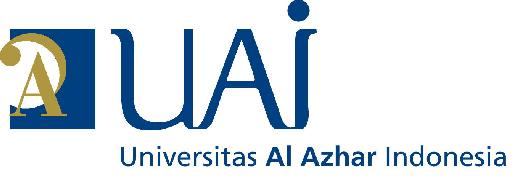 Judul ArtikelNama/ Tema SeminarNama PengusulProdiFakultasUNIVERSITAS AL AZHAR INDONESIABulan TahunLEMBAR PENGESAHANDaftar IsiLAPORAN PELAKSANAAN ProsidingScan makalah yang telah dimuat pada prosiding/jurnal bila telah dicetak/dipublikasi (dilengkapi cover, ISBN dan daftar isi prosiding/jurnal); atau makalah asli yang dilengkapi dengan tanda tangan dan stempel panitia seminar (bila prosiding/jurnal belum dicetak/dipublikasi), Cantumkan link platform hasil publikasi.Makalah wajib mencantumkan acknowledgement yang berisi ucapan terimakasih atas dukungan dana pelaksanaan seminar.SertifikatScan sertifikat atas nama dosen penerima dana seminar.Jadwal acara dan presentasi.Lampirkan susunan acara kegiatan seminar, jadwal presentasi dosen pelaksanan seminar.LAPORAN KEUANGANLaporan keuangan penggunaan dana seminar yang dilengkapi scan bukti pemakaian dana atas nama dosen penerima dana seminar berupa registrasi seminar, tiket perjalanan PP, airport-tax (bila menggunakan penerbangan), biaya transport lokal, kuitansi penginapan, biaya kuota internet (jika virtual presentasi) dan biaya prosiding,Berikut tabel rincian penggunaan dana terpakai:1.Judul Naskah 		:2.Dosen pengusul a. NamaLengkap	:b. Golongan/pangkat/NIDN/NIP:c. Jabatan Fungsional:d. Fakultas & Prodi:e. e-mail      :f. hp:3.Nama tim penulis & NIDN/NIM:1.(sesuai urutan dalam naskah)2.dst4.Nama seminar :Website seminar:Lokasi & waktu seminar:5.Biaya yang diusulkan	Pengusulan seminar LPPM:Sumber lain:(misal: grant penelitian, prodi, mitra, dll)Jumlah anggaran:Jumlah LPJ:Mengetahui,Ka. Prodi(                                 )NIP/NIDN        Jakarta, Tanggal Bulan TahunPengusul (                                   )NIP/NIDNKepala LPPM Universitas Al-Azhar Indonesia(Dr. rer. nat. Yunus Effendi, M.Sc.)NIP. 197307041998031002Kepala LPPM Universitas Al-Azhar Indonesia(Dr. rer. nat. Yunus Effendi, M.Sc.)NIP. 197307041998031002NoRincian Jumlah (Rp) 1Registrasi seminar2Transport (tiket PP dan lokal)3Penginapan 1 orang4Kuota Internet (jika presentasi virtual)5Biaya prosiding (jika ada)TotalTotal